Задание B9 (№ 273353)В правильной шестиугольной призме все ребра равны . Найдите расстояние между точками и .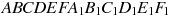 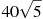 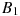 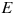 Задание B9 (№ 273355)В правильной шестиугольной призме все ребра равны . Найдите расстояние между точками и .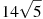 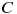 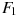 Задание B9 (№ 273357)В правильной шестиугольной призме все ребра равны . Найдите расстояние между точками и .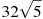 Задание B9 (№ 273359)В правильной шестиугольной призме все ребра равны . Найдите расстояние между точками и .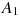 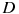 Задание B9 (№ 273361)В правильной шестиугольной призме все ребра равны . Найдите расстояние между точками и .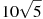 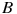 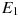 Задание B9 (№ 273363)В правильной шестиугольной призме все ребра равны . Найдите расстояние между точками и .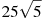 Задание B9 (№ 273365)В правильной шестиугольной призме все ребра равны . Найдите расстояние между точками и .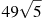 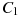 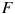 Задание B9 (№ 273367)В правильной шестиугольной призме все ребра равны . Найдите расстояние между точками и .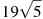 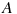 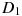 Задание B9 (№ 273369)В правильной шестиугольной призме все ребра равны . Найдите расстояние между точками и .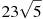 Задание B9 (№ 273371)В правильной шестиугольной призме все ребра равны . Найдите расстояние между точками и .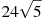 Задание B9 (№ 273373)В правильной шестиугольной призме все ребра равны . Найдите расстояние между точками и .Задание B9 (№ 273375)В правильной шестиугольной призме все ребра равны . Найдите расстояние между точками и .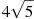 Задание B9 (№ 273377)В правильной шестиугольной призме все ребра равны . Найдите расстояние между точками и .Задание B9 (№ 273379)В правильной шестиугольной призме все ребра равны . Найдите расстояние между точками и .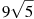 Задание B9 (№ 273381)В правильной шестиугольной призме все ребра равны . Найдите расстояние между точками и .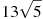 Задание B9 (№ 273383)В правильной шестиугольной призме все ребра равны . Найдите расстояние между точками и .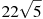 Задание B9 (№ 273385)В правильной шестиугольной призме все ребра равны . Найдите расстояние между точками и .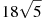 Задание B9 (№ 273387)В правильной шестиугольной призме все ребра равны . Найдите расстояние между точками и .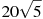 Задание B9 (№ 273389)В правильной шестиугольной призме все ребра равны . Найдите расстояние между точками и .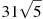 Задание B9 (№ 273391)В правильной шестиугольной призме все ребра равны . Найдите расстояние между точками и .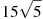 Задание B9 (№ 273393)В правильной шестиугольной призме все ребра равны . Найдите расстояние между точками и .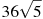 Задание B9 (№ 273395)В правильной шестиугольной призме все ребра равны . Найдите расстояние между точками и .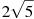 Задание B9 (№ 273397)В правильной шестиугольной призме все ребра равны . Найдите расстояние между точками и .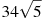 Задание B9 (№ 273399)В правильной шестиугольной призме все ребра равны . Найдите расстояние между точками и .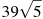 Задание B9 (№ 273401)В правильной шестиугольной призме все ребра равны . Найдите расстояние между точками и .Задание B9 (№ 273403)В правильной шестиугольной призме все ребра равны . Найдите расстояние между точками и .Задание B9 (№ 273405)В правильной шестиугольной призме все ребра равны . Найдите расстояние между точками и .Задание B9 (№ 273407)В правильной шестиугольной призме все ребра равны . Найдите расстояние между точками и .Задание B9 (№ 273409)В правильной шестиугольной призме все ребра равны . Найдите расстояние между точками и .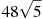 Задание B9 (№ 273411)В правильной шестиугольной призме все ребра равны . Найдите расстояние между точками и .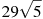 